Board and StaffKate Knuth – PresidentBrian Treece – Vice PresidentJessica Wiley – SecretaryLiv Nielsen – Area 1 Co-Rep Karen Frederickson - Area 2 Co-RepSue Verrett – Area 2 Co -RepAllison Fruen – Area 3 Co-Rep Colleen Dhennin - Area 5 Co-RepHaven Stephens - Area 6 Co-RepLindsey Lyrenmann – Area 6 Co-RepStephen Harvey – Area 7 Co-Rep Jay Peterson – EmeritusBarry Schade – Emeritus JoEllyn Jolstad – Bugle EditorLynda Shaheen – Communication/Development CoordinatorGuests:Lisa Goodman – Minneapolis City CouncilpersonNance Duffy - Area 1 Mary Duffy - Area 1Dustin Leopold - Area 1 Cassandra Cedarholm - Area 1 Mark Dhennin - Area 5Jorge Walkop - Area 5Elizabeth Walkop - Area 5Rod Miller - Area 6 Bill Miner - Area 6 Barbara Baum Call to Order at 6:33 PM.Agenda approval moved, seconded. Motion carried.Minutes from May moved, seconded. Motion carried.City of Minneapolis -Councilperson Lisa Goodman. Congratulated everyone on the success of the annual meeting in May. June Lunch with Lisa meeting at Seven Points (formerly Calhoun Square). Asked whether parking on Hennepin will be addressed. Variance request for Drew. Groundbreaking in July for 2800 Wayzata. Crime Prevention Specialist–Shannon McDonough. Shannon sent an update to Kate. For this month to date:  two car jackings and a domestic assault.Board Organizational Conversation. Board members gave short introductions. Jessica highlighted roles and responsibilities for Board members from our 96-page organizational document. Jay reviewed our Google Suites tools including email, the drive; reviewed the BMNA website. There will be a Board retreat this summer. Treasurer Report– Roberta Jordan. No report. Budget and Profit and Loss docs are on the website.Communications and Development Report - Lynda Shaheen. Annual meeting went well; had around 80 participants. Evaluations are conducted after every event; 31 responses following the Annual meeting. First timers and new neighbors heard about the meeting from the Bugle and the email newsletter. Two people called out the sandwich board. Catalytic converter stickers are still being distributed at our events. Gas stations must apply the label but may ask for a service. We are reserving for neighbors and those with cars on the most targeted list. Banner fixed thanks to Chris Etz and John Rock. We have 1000 subscribers on our email list. Garage Sale- Took in $1500 in registrations and sold $1400 in swag. $100 at Taste of Anwatin. Membership donations are at $12,000, a bit behind from last year. Will send out ½ year reminders. Reminding donors that we are a 501.c3. School had recognition ceremony for volunteers; thanked BMNA members Scott Graham, Sue Verette, Patty and Morris Wycoff, Beth Franzen, Colleen Dhennin, and Jessica Wiley.Event Coordinator Report. Bugle - JoEllyn Jolstad. The deadline for articles/ads is the 20th, as usual. May Bugle was only eight pages, high quality but not quantity. July issue will be a salute to graduates, college or high school. Might put in retirements. Webmaster – Jeremy Staffeld. Worked on the board page and added to the garden page. Committee Reports (as needed)Communications - Jay Peterson. Community Projects - Jessica Wiley. Events – Brian Treece. Brian thanked McKenzie Erickson for her work over the past years. Officers met and reviewed applicants for the event coordinator position. Patty Wycoff has been offered and accepted the position. Contact Patty at Events@bmna.orgElections - Brian Treece. Still looking for a rep(s) for Area 4.Finance/Membership – Jessica Wiley. Committee meeting June 14. Looking at getting a non-profit QuickBooks contract, and investment options for our savings. Gardens – Dennie Juillerat. Karen reported. Planting downtown pots. Gateway Project – Karen Frederickson/Dennis Juillerat. Every shrub in the hedge survived. Looking for volunteers for regular trimming and other work. Parks – Chris Etz/Barry Schade. Meadows is under construction. Racial Justice – McKenzie Erickson/Liv Nielson. Working to join the MN Council of Churches led Sacred Sites Tour.Traffic Safety– Chris Etz/Rod Miller.Schools –Colleen Dhennin. Taste of Anwatin and BMNA Community Craft Fair was well attended. We had twelve crafters. Paid tribute to Joe Brown, a beloved educator who passed away this year. Displayed tribal flags and peace garden. Successful and fun event. Will be held in December 2022. Volunteer ceremony. Bryn Mawr Elementary is so grateful for all the volunteers from the neighborhood including Reading Partners and help with plant sale. Jenniferr Motzko is new PTA President, a Bryn Mawr resident. Looking for a volunteer to help maintain the web site. Contact Colleen or info@bmnapta.org. Reading Partners- read an hour a week. Info sessions this summer. Contact Colleen. Other Standing Reports (as needed)ROC/Basset Creek Valley Update. SWLRT Update. Barry Schade. The time lapsed video of the positioning of the bridge is great. We have a pedestrian bridge!2800 Wayzata. Rod Miller. Notified today that they have HUD approval for the affordable housing. Groundbreaking after the 4th of July. Will be activity on the corner of Anwatin after school is out, working on water management plans. Trying to preserve the seven linden trees. Discussion Items, New Business, Updates and Announcements. Don’t have Area 4 reps right now. Need welcome packets delivered. Area 5 reps volunteered to step in.Adjourned at 7:45 p.m.		NEXT BOARD MEETING: 	Wednesday, July 13, 2022    Upcoming Events:  		Ice Cream Social July 28, 2022	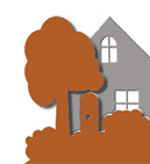 BRYN MAWR NEIGHBORHOOD ASSOCIATION Board Meeting MinutesWednesday, June 8, 2022 6:30– 8:00 PMHybrid Meeting – On Line and Bryn Mawr Presbyterian Church